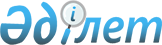 О внесении изменений в решение маслихата от 31 декабря 2021 года № 85 "О бюджетах сел, сельских округов Камыстинского района на 2022-2024 годы"Решение маслихата Камыстинского района Костанайской области от 4 ноября 2022 года № 188
      Камыстинский районный маслихат РЕШИЛ:
      1. Внести в решение маслихата "О бюджетах сел, сельских округов Камыстинского района на 2022-2024 годы" от 31 декабря 2021 года № 85 следующие изменения:
      пункт 1 указанного решения изложить в новой редакции:
      "1. Утвердить бюджет Адаевского сельского округа Камыстинского района на 2022 - 2024 годы, согласно приложениям 1, 2 и 3 соответственно, в том числе на 2022 год в следующих объемах:
      1) доходы – 83065,8 тысяч тенге, в том числе по:
      налоговым поступлениям – 2468,0 тысяч тенге;
      неналоговым поступлениям – 0,0 тысяч тенге;
      поступлениям трансфертов – 80597,8 тысяч тенге;
      2) затраты – 84056,7 тысяч тенге;
      3) сальдо по операциям с финансовыми активами – 0,0 тысяч тенге;
      4) дефицит (профицит) бюджета – -990,9 тысяч тенге;
      5) финансирование дефицита (использование профицита) бюджета – 990,9 тысяч тенге.";
      пункт 5 указанного решения изложить в новой редакции:
      "5. Утвердить бюджет села Алтынсарино Камыстинского района на 2022 - 2024 годы, согласно приложениям 4, 5 и 6 соответственно, в том числе на 2022 год в следующих объемах:
      1) доходы – 77175,7 тысяч тенге, в том числе по:
      налоговым поступлениям – 4449,0 тысяч тенге;
      неналоговым поступлениям – 0,0 тысяч тенге;
      поступлениям трансфертов –72726,7 тысяч тенге;
      2) затраты – 77176,1 тысяч тенге;
      3) сальдо по операциям с финансовыми активами – 0,0 тысяч тенге;
      4) дефицит (профицит) бюджета – -0,4 тысяч тенге;
      5) финансирование дефицита (использование профицита) бюджета – 0,4 тысяч тенге.";
      пункт 11 указанного решения изложить в новой редакции:
      "11. Утвердить бюджет Аркинского сельского округа Камыстинского района 2022-2024 годы, согласно приложениям 10, 11 и 12 соответственно, в том числе на 2022 год в следующих объемах:
      1) доходы – 136513,1 тысяч тенге, в том числе по:
      налоговым поступлениям – 5013,2 тысяч тенге;
      неналоговым поступлениям – 0,0 тысяч тенге;
      поступлениям трансфертов – 131499,9 тысяч тенге;
      2) затраты – 137646,0 тысяч тенге;
      3) сальдо по операциям с финансовыми активами – 0,0 тысяч тенге;
      4) дефицит (профицит) бюджета – -1132,9 тысячи тенге;
      5) финансирование дефицита (использование профицита) бюджета – 1132,9 тысячи тенге.";
      пункт 16 указанного решения изложить в новой редакции:
      "16. Утвердить бюджет села Бестобе Камыстинского района на 2022 - 2024 годы, согласно приложениям 13, 14 и 15 соответственно, в том числе на 2022 год в следующих объемах:
      1) доходы – 17474,8 тысячи тенге, в том числе по:
      налоговым поступлениям – 1389,0 тысяч тенге;
      неналоговым поступлениям – 0,0 тысяч тенге;
      поступлениям трансфертов – 16085,8 тысяч тенге;
      2) затраты – 18171,4 тысяча тенге;
      3) сальдо по операциям с финансовыми активами – 0,0 тысяч тенге;
      4) дефицит (профицит) бюджета – -696,6 тысяч тенге;
      5) финансирование дефицита (использование профицита) бюджета – 696,6 тысяч тенге.";
      пункт 19 указанного решения изложить в новой редакции:
      "19. Утвердить бюджет села Дружба Камыстинского района на 2022 - 2024 годы, согласно приложениям 16, 17 и 18 соответственно, в том числе на 2022 год в следующих объемах:
      1) доходы – 16848,1 тысяч тенге, в том числе по:
      налоговым поступлениям – 508,0 тысяч тенге;
      неналоговым поступлениям – 0,0 тысяч тенге;
      поступлениям трансфертов – 16340,1 тысяч тенге;
      2) затраты – 16848,7 тысяч тенге;
      3) сальдо по операциям с финансовыми активами – 0,0 тысяч тенге;
      4) дефицит (профицит) бюджета – -0,6 тысяч тенге;
      5) финансирование дефицита (использование профицита) бюджета – 0,6 тысяч тенге.";
      пункт 22 указанного решения изложить в новой редакции:
      "22.  Утвердить бюджет Клочковского сельского округа Камыстинского района на 2022 - 2024 годы, согласно приложениям 19, 20 и 21 соответственно, в том числе на 2022 год в следующих объемах:
      1) доходы – 26624,1 тысячи тенге, в том числе по:
      налоговым поступлениям – 3086,0 тысяч тенге;
      неналоговым поступлениям – 0,0 тысяч тенге;
      поступлениям трансфертов – 23538,1 тысяч тенге;
      2) затраты – 26624,3 тысячи тенге;
      3) сальдо по операциям с финансовыми активами – 0,0 тысяч тенге;
      4) дефицит (профицит) бюджета – -0,2 тысяч тенге;
      5) финансирование дефицита (использование профицита) бюджета – 0,2 тысяч тенге.";
      пункт 28 указанного решения изложить в новой редакции:
      "28. Утвердить бюджет Камыстинского сельского округа Камыстинского района на 2022 - 2024 годы, согласно приложениям 23, 24 и 25 соответственно, в том числе на 2022 год в следующих объемах:
      1) доходы – 171057,3 тысяч тенге, в том числе по:
      налоговым поступлениям – 13037,0 тысяч тенге;
      неналоговым поступлениям – 0,0 тысяч тенге;
      поступлениям трансфертов – 158020,3 тысяч тенге;
      2) затраты – 172504,4 тысячи тенге;
      3) сальдо по операциям с финансовыми активами – 0,0 тысяч тенге;
      4) дефицит (профицит) бюджета – -1447,1 тысяч тенге;
      5) финансирование дефицита (использование профицита) бюджета – 1447,1 тысяч тенге.";
      пункт 31 указанного решения изложить в новой редакции:
      "31. Утвердить бюджет села Карабатыр Камыстинского района на 2022 - 2024 годы, согласно приложениям 26, 27 и 28 соответственно, в том числе на 2022 год в следующих объемах:
      1) доходы – 28866,2 тысяч тенге, в том числе по:
      налоговым поступлениям – 2034,0 тысячи тенге;
      неналоговым поступлениям – 0,0 тысяч тенге;
      поступлениям трансфертов – 26832,2 тысячи тенге;
      2) затраты – 29194,6 тысячи тенге;
      3) сальдо по операциям с финансовыми активами – 0,0 тысяч тенге;
      4) дефицит (профицит) бюджета – -328,4 тысяч тенге;
      5) финансирование дефицита (использование профицита) бюджета – 328,4 тысяч тенге.".
      приложения 1, 4, 10, 13, 16, 19, 23, 26 к указанному решению изложить в новой редакции согласно приложениям 1, 2, 3, 4, 5, 6, 7, 8 к настоящему решению.
      2. Настоящее решение вводится в действие с 1 января 2022 года. Бюджет Адаевского сельского округа на 2022 год Бюджет села Алтынсарино на 2022 год Бюджет Аркинского сельского округа на 2022 год Бюджет села Бестобе на 2022 год Бюджет села Дружба на 2022 год Бюджет Клочковского сельского округа на 2022 год Бюджет Камыстинского сельского округа на 2022 год Бюджет села Карабатыр на 2022 год
					© 2012. РГП на ПХВ «Институт законодательства и правовой информации Республики Казахстан» Министерства юстиции Республики Казахстан
				
      Секретарь Камыстинского районного маслихата 

С. Кстаубаева
Приложение 1к решению маслихатаот "4" ноября 2022 года№ 188Приложение 1 к решению маслихатаот 31 декабря 2021 года№ 85
Категория
Категория
Категория
Категория
Категория
Сумма, тысяч тенге
Класс
Класс
Класс
Класс
Сумма, тысяч тенге
Подкласс
Подкласс
Подкласс
Сумма, тысяч тенге
Наименование
Наименование
Сумма, тысяч тенге
I. Доходы
I. Доходы
83065,8
1
Налоговые поступления
Налоговые поступления
2468,0
01
Подоходный налог
Подоходный налог
11,0
2
Индивидуальный подоходный налог
Индивидуальный подоходный налог
11,0
04
Налоги на собственность
Налоги на собственность
2423,0
1
Налоги на имущество
Налоги на имущество
18,0
3
Земельный налог
Земельный налог
171,0
4
Налог на транспортные средства
Налог на транспортные средства
2234,0
05
Внутренние налоги на товары, работы и услуги
Внутренние налоги на товары, работы и услуги
34,0
3
Поступления за использование природных и других ресурсов
Поступления за использование природных и других ресурсов
34,0
4
Поступления трансфертов 
Поступления трансфертов 
80597,8
02
Трансферты из вышестоящих органов государственного управления
Трансферты из вышестоящих органов государственного управления
80597,8
3
Трансферты из районного (города областного значения) бюджета
Трансферты из районного (города областного значения) бюджета
80597,8
Функциональная группа
Функциональная группа
Функциональная группа
Функциональная группа
Функциональная группа
Сумма, тысяч тенге
Функциональная подгруппа
Функциональная подгруппа
Функциональная подгруппа
Функциональная подгруппа
Сумма, тысяч тенге
Администратор бюджетных программ
Администратор бюджетных программ
Администратор бюджетных программ
Сумма, тысяч тенге
Программа
Программа
Сумма, тысяч тенге
Наименование
Сумма, тысяч тенге
II. Затраты
84056,7
01
Государственные услуги общего характера
23483,4
1
Представительные, исполнительные и другие органы, выполняющие общие функции государственного управления
23483,4
124
Аппарат акима города районного значения, села, поселка, сельского округа
23483,4
001
Услуги по обеспечению деятельности акима города районного значения, села, поселка, сельского округа
23483,4
07
Жилищно-коммунальное хозяйство
2925,2
2
Коммунальное хозяйство
1416,2
124
Аппарат акима города районного значения, села, поселка, сельского округа
1416,2
014
Организация водоснабжения населенных пунктов
1416,2
3
Благоустройство населенных пунктов
1509,0
124
Аппарат акима города районного значения, села, поселка, сельского округа
1509,0
008
Освещение улиц в населенных пунктах
1509,0
12
Транспорт и коммуникации
57647,8
1
Автомобильный транспорт
57647,8
124
Аппарат акима города районного значения, села, поселка, сельского округа
57647,8
013
Обеспечение функционирования автомобильных дорог в городах районного значения, селах, поселках, сельских округах
685,0
045
Капитальный и средний ремонт автомобильных дорог в городах районного значения, селах, поселках, сельских округах
56962,8
15
Трансферты
0,3
1
Трансферты
0,3
124
Аппарат акима города районного значения, села, поселка, сельского округа
0,3
048
Возврат неиспользованных (недоиспользованных) целевых трансфертов
0,3
III. Сальдо по операциям с финансовыми активами
0,0
IV. Дефицит (Профицит) бюджета
-990,9
V. Финансирование дефицита (использование профицита) бюджета
990,9
8
Используемые остатки бюджетных средств 
990,9
01
Остатки бюджетных средств
990,9
1
Свободные остатки бюджетных средств
990,9Приложение 2к решению маслихатаот "4" ноября 2022 года№ 188Приложение 4к решению маслихатаот 31 декабря 2021 года№ 85
Категория
Категория
Категория
Категория
Категория
Сумма, тысяч тенге
Класс
Класс
Класс
Класс
Сумма, тысяч тенге
Подкласс
Подкласс
Подкласс
Сумма, тысяч тенге
Наименование
Наименование
Сумма, тысяч тенге
I. Доходы
I. Доходы
77175,7
1
Налоговые поступления
Налоговые поступления
4449,0
01
Подоходный налог
Подоходный налог
300,0
2
Индивидуальный подоходный налог
Индивидуальный подоходный налог
300,0
04
Налоги на собственность
Налоги на собственность
4034,0
1
Налоги на имущество
Налоги на имущество
36,0
3
Земельный налог
Земельный налог
575,0
4
Налог на транспортные средства
Налог на транспортные средства
3423,0
05
Внутренние налоги на товары, работы и услуги
Внутренние налоги на товары, работы и услуги
115,0
3
Поступления за использование природных и других ресурсов
Поступления за использование природных и других ресурсов
115,0
4
Поступления трансфертов 
Поступления трансфертов 
72726,7
02
Трансферты из вышестоящих органов государственного управления
Трансферты из вышестоящих органов государственного управления
72726,7
3
Трансферты из районного (города областного значения) бюджета
Трансферты из районного (города областного значения) бюджета
72726,7
Функциональная группа
Функциональная группа
Функциональная группа
Функциональная группа
Функциональная группа
Сумма, тысяч тенге
Функциональная подгруппа
Функциональная подгруппа
Функциональная подгруппа
Функциональная подгруппа
Сумма, тысяч тенге
Администратор бюджетных программ
Администратор бюджетных программ
Администратор бюджетных программ
Сумма, тысяч тенге
Программа
Программа
Сумма, тысяч тенге
Наименование
Сумма, тысяч тенге
II. Затраты
77176,1
01
Государственные услуги общего характера
26716,4
1
Представительные, исполнительные и другие органы, выполняющие общие функции государственного управления
26716,4
124
Аппарат акима города районного значения, села, поселка, сельского округа
26716,4
001
Услуги по обеспечению деятельности акима города районного значения, села, поселка, сельского округа
26716,4
07
Жилищно-коммунальное хозяйство
3005,8
3
Благоустройство населенных пунктов
3005,8
124
Аппарат акима города районного значения, села, поселка, сельского округа
3005,8
008
Освещение улиц в населенных пунктах
2392,4
011
Благоустройство и озеленение населенных пунктов
613,4
12
Транспорт и коммуникации
47453,5
1
Автомобильный транспорт
47453,5
124
Аппарат акима города районного значения, села, поселка, сельского округа
47453,5
045
Капитальный и средний ремонт автомобильных дорог в городах районного значения поселка, села, сельского округа
47453,5
15
Трансферты
0,4
1
Трансферты
0,4
124
Аппарат акима города районного значения, села, поселка, сельского округа
0,4
048
Возврат неиспользованных (недоиспользованных) целевых трансфертов
0,4
III. Сальдо по операциям с финансовыми активами
0,0
IV. Дефицит (Профицит) бюджета
-0,4
V. Финансирование дефицита (использование профицита) бюджета
0,4
8
Используемые остатки бюджетных средств 
0,4
01
Остатки бюджетных средств
0,4
1
Свободные остатки бюджетных средств
0,4Приложение 3к решению маслихатаот "4" ноября 2022 года№ 188Приложение 10к решению маслихатаот 31 декабря 2021 года№ 85
Категория
Категория
Категория
Категория
Категория
Сумма, тысяч тенге
Класс
Класс
Класс
Класс
Сумма, тысяч тенге
Подкласс
Подкласс
Подкласс
Сумма, тысяч тенге
Наименование
Сумма, тысяч тенге
I. Доходы
136513,1
1
Налоговые поступления
5013,2
01
Подоходный налог
2887,1
2
2
Индивидуальный подоходный налог
2887,1
04
Налоги на собственность
1716,5
1
1
Налоги на имущество
65,5
3
3
Земельный налог
126,0
4
4
Налог на транспортные средства
1525,0
05
Внутренние налоги на товары, работы и услуги
409,6
3
3
Поступления за использование природных и других ресурсов
409,6
4
Поступления трансфертов 
131499,9
02
Трансферты из вышестоящих органов государственного управления
131499,9
3
3
Трансферты из районного (города областного значения) бюджета
131499,9
Функциональная группа
Функциональная группа
Функциональная группа
Функциональная группа
Функциональная группа
Сумма, тысяч тенге
Функциональная подгруппа
Функциональная подгруппа
Функциональная подгруппа
Функциональная подгруппа
Сумма, тысяч тенге
Администратор бюджетных программ
Администратор бюджетных программ
Администратор бюджетных программ
Сумма, тысяч тенге
Программа
Программа
Сумма, тысяч тенге
Наименование
Сумма, тысяч тенге
II. Затраты
137646,0
01
Государственные услуги общего характера
32855,3
1
Представительные, исполнительные и другие органы, выполняющие общие функции государственного управления
32855,3
124
Аппарат акима города районного значения, села, поселка, сельского округа
32855,3
001
Услуги по обеспечению деятельности акима города районного значения, села, поселка, сельского округа
32855,3
07
Жилищно-коммунальное хозяйство
3068,0
3
Благоустройство населенных пунктов
3068,0
124
Аппарат акима города районного значения, села, поселка, сельского округа
3068,0
008
Освещение улиц в населенных пунктах
3068,0
13
Прочие
101722,5
9
Прочие
101722,5
124
Аппарат акима города районного значения, села, поселка, сельского округа
101722,5
057
Реализация мероприятий по социальной и инженерной инфраструктуре в сельских населенных пунктах в рамках проекта "Ауыл-Ел бесігі"
101722,5
15
Трансферты
0,2
1
Трансферты
0,2
124
Аппарат акима города районного значения, села, поселка, сельского округа
0,2
048
Возврат неиспользованных (недоиспользованных) целевых трансфертов
0,2
III. Сальдо по операциям с финансовыми активами
0,0
IV. Дефицит (Профицит) бюджета
-1132,9
V. Финансирование дефицита (использование профицита) бюджета
1132,9
8
Используемые остатки бюджетных средств 
1132,9
01
Остатки бюджетных средств
1132,9
1
Свободные остатки бюджетных средств
1132,9Приложение 4к решению маслихатаот "4" ноября 2022 года№ 188Приложение 13к решению маслихатаот 31 декабря 2021 года№ 85
Категория
Категория
Категория
Категория
Категория
Сумма, тысяч тенге
Класс
Класс
Класс
Класс
Сумма, тысяч тенге
Подкласс
Подкласс
Подкласс
Сумма, тысяч тенге
Наименование
Наименование
Сумма, тысяч тенге
I. Доходы
I. Доходы
17474,8
1
Налоговые поступления
Налоговые поступления
1389,0
01
Подоходный налог
Подоходный налог
223,0
2
Индивидуальный подоходный налог
Индивидуальный подоходный налог
223,0
04
Налоги на собственность
Налоги на собственность
1166,0
1
Налоги на имущество
Налоги на имущество
40,0
3
Земельный налог
Земельный налог
70,0
4
Налог на транспортные средства
Налог на транспортные средства
1056,0
4
Поступления трансфертов 
Поступления трансфертов 
16085,8
02
Трансферты из вышестоящих органов государственного управления
Трансферты из вышестоящих органов государственного управления
16085,8
3
Трансферты из районного (города областного значения) бюджета
Трансферты из районного (города областного значения) бюджета
16085,8
Функциональная группа
Функциональная группа
Функциональная группа
Функциональная группа
Функциональная группа
Сумма, тысяч тенге
Функциональная подгруппа
Функциональная подгруппа
Функциональная подгруппа
Функциональная подгруппа
Сумма, тысяч тенге
Администратор бюджетных программ
Администратор бюджетных программ
Администратор бюджетных программ
Сумма, тысяч тенге
Программа
Программа
Сумма, тысяч тенге
Наименование
Сумма, тысяч тенге
II. Затраты
18171,4
01
Государственные услуги общего характера
16564,8
1
Представительные, исполнительные и другие органы, выполняющие общие функции государственного управления
16564,8
124
Аппарат акима города районного значения, села, поселка, сельского округа
16564,8
001
Услуги по обеспечению деятельности акима города районного значения, села, поселка, сельского округа
16564,8
07
Жилищно-коммунальное хозяйство
1606,0
3
Благоустройство населенных пунктов
1606,0
124
Аппарат акима города районного значения, села, поселка, сельского округа
1606,0
008
Освещение улиц в населенных пунктах
1606,0
15
Трансферты
0,6
1
Трансферты
0,6
124
Аппарат акима города районного значения, села, поселка, сельского округа
0,6
048
Возврат неиспользованных (недоиспользованных) целевых трансфертов
0,6
III. Сальдо по операциям с финансовыми активами
0,0
IV. Дефицит (Профицит) бюджета
-696,6
V. Финансирование дефицита (использование профицита) бюджета
696,6
8
Используемые остатки бюджетных средств
696,6
01
Остатки бюджетных средств
696,6
1
Свободные остатки бюджетных средств
696,6Приложение 5к решению маслихатаот "4" ноября 2022 года№ 188Приложение 16к решению маслихатаот 31 декабря 2021 года№ 85
Категория
Категория
Категория
Категория
Категория
Сумма, тысяч тенге
Класс
Класс
Класс
Класс
Сумма, тысяч тенге
Подкласс
Подкласс
Подкласс
Сумма, тысяч тенге
Наименование
Наименование
Сумма, тысяч тенге
I. Доходы
I. Доходы
16848,1
1
Налоговые поступления
Налоговые поступления
508,0
04
Налоги на собственность
Налоги на собственность
508,0
1
Налоги на имущество
Налоги на имущество
8,0
3
Земельный налог
Земельный налог
45,0
4
Налог на транспортные средства
Налог на транспортные средства
455,0
4
Поступления трансфертов 
Поступления трансфертов 
16340,1
02
Трансферты из вышестоящих органов государственного управления
Трансферты из вышестоящих органов государственного управления
16340,1
3
Трансферты из районного (города областного значения) бюджета
Трансферты из районного (города областного значения) бюджета
16340,1
Функциональная группа
Функциональная группа
Функциональная группа
Функциональная группа
Функциональная группа
Сумма, тысяч тенге
Функциональная подгруппа
Функциональная подгруппа
Функциональная подгруппа
Функциональная подгруппа
Сумма, тысяч тенге
Администратор бюджетных программ
Администратор бюджетных программ
Администратор бюджетных программ
Сумма, тысяч тенге
Программа
Программа
Сумма, тысяч тенге
Наименование
Сумма, тысяч тенге
II. Затраты
16848,7
01
Государственные услуги общего характера
16019,1
1
Представительные, исполнительные и другие органы, выполняющие общие функции государственного управления
16019,1
124
Аппарат акима города районного значения, села, поселка, сельского округа
16019,1
001
Услуги по обеспечению деятельности акима города районного значения, села, поселка, сельского округа
16019,1
07
Жилищно-коммунальное хозяйство
332,0
3
Благоустройство населенных пунктов
332,0
124
Аппарат акима города районного значения, села, поселка, сельского округа
332,0
008
Освещение улиц в населенных пунктах
332,0
12
Транспорт и коммуникации
497,0
1
Автомобильный транспорт
497,0
124
Аппарат акима города районного значения, села, поселка, сельского округа
497,0
013
Обеспечение функционирования автомобильных дорог в городах районного значения, селах, поселках, сельских округах
497,0
15
Трансферты
0,6
1
Трансферты
0,6
124
Аппарат акима города районного значения, села, поселка, сельского округа
0,6
048
Возврат неиспользованных (недоиспользованных) целевых трансфертов
0,6
III. Сальдо по операциям с финансовыми активами
0,0
IV. Дефицит (Профицит) бюджета
-0,6
V. Финансирование дефицита (использование профицита) бюджета
0,6
8
Используемые остатки бюджетных средств 
0,6
01
Остатки бюджетных средств
0,6
1
Свободные остатки бюджетных средств
0,6Приложение 6к решению маслихатаот "4" ноября 2022 года№ 188Приложение 19к решению маслихатаот 31 декабря 2021 года№ 85
Категория
Категория
Категория
Категория
Категория
Сумма, тысяч тенге
Класс
Класс
Класс
Класс
Сумма, тысяч тенге
Подкласс
Подкласс
Подкласс
Сумма, тысяч тенге
Наименование
Наименование
Сумма, тысяч тенге
I. Доходы
I. Доходы
26624,1
1
Налоговые поступления
Налоговые поступления
3086,0
01
Подоходный налог
Подоходный налог
941,0
2
Индивидуальный подоходный налог
Индивидуальный подоходный налог
941,0
04
Налоги на собственность
Налоги на собственность
2145,0
1
Налоги на имущество
Налоги на имущество
29,0
3
Земельный налог
Земельный налог
10,0
4
Налог на транспортные средства
Налог на транспортные средства
748,5
5
Единый земельный налог
Единый земельный налог
1357,5
4
Поступления трансфертов 
Поступления трансфертов 
23538,1
02
Трансферты из вышестоящих органов государственного управления
Трансферты из вышестоящих органов государственного управления
23538,1
3
Трансферты из районного (города областного значения) бюджета
Трансферты из районного (города областного значения) бюджета
23538,1
Функциональная группа
Функциональная группа
Функциональная группа
Функциональная группа
Функциональная группа
Сумма, тысяч тенге
Функциональная подгруппа
Функциональная подгруппа
Функциональная подгруппа
Функциональная подгруппа
Сумма, тысяч тенге
Администратор бюджетных программ
Администратор бюджетных программ
Администратор бюджетных программ
Сумма, тысяч тенге
Программа
Программа
Сумма, тысяч тенге
Наименование
Сумма, тысяч тенге
II. Затраты
26624,3
01
Государственные услуги общего характера
22016,5
1
Представительные, исполнительные и другие органы, выполняющие общие функции государственного управления
22016,5
124
Аппарат акима города районного значения, села, поселка, сельского округа
22016,5
001
Услуги по обеспечению деятельности акима города районного значения, села, поселка, сельского округа
22016,5
07
Жилищно-коммунальное хозяйство
1796,6
2
Коммунальное хозяйство
300,0
124
Аппарат акима города районного значения, села, поселка, сельского округа
300,0
014
Организация водоснабжения населенных пунктов 
300,0
3
Благоустройство населенных пунктов
1496,6
124
Аппарат акима города районного значения, села, поселка, сельского округа
1496,6
008
Освещение улиц в населенных пунктах
1032,0
011
Благоустройство и озеленение населенных пунктов
464,6
08
Культура, спорт, туризм, и информационое пространство
2286,0
2
Спорт
2286,0
124
Аппарат акима города районного значения, села, поселка, сельского округа
2286,0
028
Проведение физкультурно-оздоровительных и спортивных мероприятий на местном уровне
2286,0
12
Транспорт и коммуникации
525,0
1
Автомобильный транспорт
525,0
124
Аппарат акима города районного значения, села, поселка, сельского округа
525,0
013
Обеспечение функционирования автомобильных дорог в городах районного значения, селах, поселках, сельских округах
525,0
15
Трансферты
0,2
1
Трансферты
0,2
124
Аппарат акима города районного значения, села, поселка, сельского округа
0,2
048
Возврат неиспользованных (недоиспользованных) целевых трансфертов
0,2
III. Сальдо по операциям с финансовыми активами
0,2
IV. Дефицит (Профицит) бюджета
0,0
V. Финансирование дефицита (использование профицита) бюджета
-0,2
8
Используемые остатки бюджетных средств 
0,2
01
Остатки бюджетных средств
0,2
1
Свободные остатки бюджетных средств
0,2Приложение 7к решению маслихатаот "4" ноября 2022 года№ 188Приложение 23к решению маслихатаот 31 декабря 2021 года№ 85
Категория
Категория
Категория
Категория
Категория
Сумма, тысяч тенге
Класс
Класс
Класс
Класс
Сумма, тысяч тенге
Подкласс
Подкласс
Подкласс
Сумма, тысяч тенге
Наименование
Наименование
Сумма, тысяч тенге
I. Доходы
I. Доходы
171057,3
1
Налоговые поступления
Налоговые поступления
13037,0
01
Подоходный налог
Подоходный налог
1300,0
2
Индивидуальный подоходный налог
Индивидуальный подоходный налог
1300,0
04
Налоги на собственность
Налоги на собственность
11689,0
1
Налоги на имущество
Налоги на имущество
312,0
3
Земельный налог
Земельный налог
520,0
4
Налог на транспортные средства
Налог на транспортные средства
10857,0
05
Внутренние налоги на товары, работы и услуги
Внутренние налоги на товары, работы и услуги
48,0
3
Поступления за использование природных и других ресурсов 
Поступления за использование природных и других ресурсов 
48,0
4
Поступления трансфертов 
Поступления трансфертов 
158020,3
02
Трансферты из вышестоящих органов государственного управления
Трансферты из вышестоящих органов государственного управления
158020,3
3
Трансферты из районного (города областного значения) бюджета
Трансферты из районного (города областного значения) бюджета
158020,3
Функциональная группа
Функциональная группа
Функциональная группа
Функциональная группа
Функциональная группа
Сумма, тысяч тенге
Функциональная подгруппа
Функциональная подгруппа
Функциональная подгруппа
Функциональная подгруппа
Сумма, тысяч тенге
Администратор бюджетных программ
Администратор бюджетных программ
Администратор бюджетных программ
Сумма, тысяч тенге
Программа
Программа
Сумма, тысяч тенге
Наименование
Сумма, тысяч тенге
II. Затраты
172504,4
01
Государственные услуги общего характера
62997,4
1
Представительные, исполнительные и другие органы, выполняющие общие функции государственного управления
62997,4
124
Аппарат акима города районного значения, села, поселка, сельского округа
62997,4
001
Услуги по обеспечению деятельности акима города районного значения, села, поселка, сельского округа
61697,4
022
Капитальные расходы государственного органа
1300,0
07
Жилищно-коммунальное хозяйство
65687,5
2
Коммунальное хозяйство
2300,0
124
Аппарат акима города районного значения, села, поселка, сельского округа
2300,0
014
Организация водоснабжения населенных пунктов
2300,0
3
Благоустройство населенных пунктов
63387,5
124
Аппарат акима города районного значения, села, поселка, сельского округа
63387,5
008
Освещение улиц в населенных пунктах
14799,0
009
Обеспечение санитарии населенных пунктов
1200,0
010
Содержание мест захоронений и погребение безродных 
460,0
011
Благоустройство и озеленение населенных пунктов
46928,5
08
Культура, спорт, туризм и информационное пространство
30019,4
1
Деятельность в области культуры
27733,4
124
Аппарат акима города районного значения, села, поселка, сельского округа
27733,4
006
Поддержка культурно-досуговой работы на местном уровне
27733,4
2
Спорт
2286,0
124
Аппарат акима города районного значения, села, поселка, сельского округа
2286,0
028
Проведение физкультурно-оздоровительных и спортивных мероприятий на местном уровне
2286,0
12
Транспорт и коммуникации
13800,0
1
Автомобильный транспорт
13800,0
124
Аппарат акима города районного значения, села, поселка, сельского округа
13800,0
013
Обеспечение функционирования автомобильных дорог в городах районного значения, селах, поселках, сельских округах
12800,0
045
Капитальный и средний ремонт автомобильных дорог в городах районного значения, селах, поселках сельских округах
1000,0
15
Трансферты
0,1
1
Трансферты
0,1
124
Аппарат акима города районного значения, села, поселка, сельского округа
0,1
048
Возврат неиспользованных (недоиспользованных) целевых трансфертов
0,1
III. Сальдо по операциям с финансовыми активами
0,0
IV. Дефицит (Профицит) бюджета
-1447,1
V. Финансирование дефицита (использование профицита) бюджета
1447,1
8
Используемые остатки бюджетных средств 
1447,1
01
Остатки бюджетных средств
1447,1
1
Свободные остатки бюджетных средств
1447,1Приложение 8к решению маслихатаот "4" ноября 2022 года№ 188Приложение 26к решению маслихатаот 31 декабря 2021 года№ 85
Категория
Категория
Категория
Категория
Категория
Сумма, тысяч тенге
Класс
Класс
Класс
Класс
Сумма, тысяч тенге
Подкласс
Подкласс
Подкласс
Сумма, тысяч тенге
Наименование
Наименование
Сумма, тысяч тенге
I. Доходы
I. Доходы
28866,2
1
Налоговые поступления
Налоговые поступления
2034,0
04
Налоги на собственность
Налоги на собственность
2032,0
1
Налоги на имущество
Налоги на имущество
11,0
3
Земельный налог
Земельный налог
121,0
4
Налог на транспортные средства
Налог на транспортные средства
1900,0
05
Внутренние налоги на товары, работы и услуги
Внутренние налоги на товары, работы и услуги
2,0
3
Поступления за использование природных и других ресурсов
Поступления за использование природных и других ресурсов
2,0
4
Поступления трансфертов 
Поступления трансфертов 
26832,2
02
Трансферты из вышестоящих органов государственного управления
Трансферты из вышестоящих органов государственного управления
26832,2
3
Трансферты из районного (города областного значения) бюджета
Трансферты из районного (города областного значения) бюджета
26832,2
Функциональная группа
Функциональная группа
Функциональная группа
Функциональная группа
Функциональная группа
Сумма, тысяч тенге
Функциональная подгруппа
Функциональная подгруппа
Функциональная подгруппа
Функциональная подгруппа
Сумма, тысяч тенге
Администратор бюджетных программ
Администратор бюджетных программ
Администратор бюджетных программ
Сумма, тысяч тенге
Программа
Программа
Сумма, тысяч тенге
Наименование
Сумма, тысяч тенге
II. Затраты
29194,6
01
Государственные услуги общего характера
27101,4
1
Представительные, исполнительные и другие органы, выполняющие общие функции государственного управления
27101,4
124
Аппарат акима города районного значения, села, поселка, сельского округа
27101,4
001
Услуги по обеспечению деятельности акима города районного значения, села, поселка, сельского округа
27101,4
07
Жилищно-коммунальное хозяйство
1598,0
3
Благоустройство населенных пунктов
1598,0
124
Аппарат акима города районного значения, села, поселка, сельского округа
1598,0
008
Освещение улиц в населенных пунктах
1598,0
12
Транспорт и коммуникации
495,0
1
Автомобильный транспорт
495,0
124
Аппарат акима города районного значения, села, поселка, сельского округа
495,0
045
Капитальный и средний ремонт автомобильных дорог в городах районного значения, селах, поселках, сельских округах
495,0
15
Трансферты
0,2
1
Трансферты
0,2
124
Аппарат акима города районного значения, села, поселка, сельского округа
0,2
048
Возврат неиспользованных (недоиспользованных) целевых трансфертов
0,2
III. Сальдо по операциям с финансовыми активами
0,0
IV. Дефицит (Профицит) бюджета
-328,4
V. Финансирование дефицита (использование профицита) бюджета
328,4
8
Используемые остатки бюджетных средств
328,4
01
Остатки бюджетных средств
328,4
1
Свободные остатки бюджетных средств
328,4